NEWCASTLE MUNICIPALITY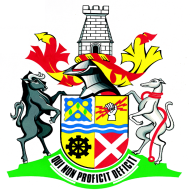 TENDER NOTICEBID NO.:A157-2014/15Request for proposals from interested parties to assist with the Development of Industrial Properties: The Proposed ERF 4805 Portion 1 in Newcastle, subject to Council`s Supply Chain Management Policy.Notice is hereby given in terms of the provisions of section 14(b) of the Municipal Finance Management Act 2003 (Act No 56 of 2003) and subject to the Supply Chain Regulations applicable to local government that the Newcastle Municipality intends to sell for commercial development the land situated within the Newcastle Municipality KZ252 area as per the following schedule: ( PROPOSED ERF 4805 PORTION 1)Bids are invited in respect of the above proposed subject  property where the two – envelopes system will apply:	The interested parties or developers are requested to submit two development proposal envelopes:              Envelope One ( 1) -  Proposal  with all submissions except price              Envelope Two ( 2)  -  Proposal with Price only              The Bids shall be evaluated using methods 4On administration compliance.On functionality for the complaints ones.On price for those who received at least 70% on functionality.Lastly, on BBEE points.The points shall be added from the functionality scoring plus price and BBEE, then recommendations be made on the preferred bidder.Bid documents shall be available from the office of the Strategic Executive Director: Budget and Treasury Office, Municipal Civic Centre, 37 Murchison Street, Newcastle between 8:00 to 15:00 as from Friday, 09 January 2015A non refundable document fee of R300.00 per document payable in cash or by bank guaranteed cheque made out in favour of the Newcastle Municipality is required on collection of the bid documents.Banking details – The Newcastle Municipality, FNB – Acc No: 5314 003 5974, Branch Code: 270 324 (the proof of payment must reflect the bid number and bidder`s name as reference. Fax no: 034 328 7641)Bids will be adjudicated in terms of the Preferential Procurement Policy Framework Act (05 of 2000) and other applicable legislations. The bids will remain valid for 90 days. The Council reserves the right to accept all, some, or none of the bids submitted, either wholly or in part and it is not obliged to accept the lowest bid.Enquiries to be directed to M.O. Shozi at 034 328 3311 or Mr P. Mkhize at 034 328 3386 during office hours.A two envelope system will apply where completed bid documents complying with the conditions of a bid, must be sealed and endorsed on with the relevant bid no and description as follows: “Envelope one:  Bid no. A157-2014/15 – Development proposal and Envelope two:  Bid no. A157-2014/15 – Financial proposal” bearing the name and address of the bidder at the back of the envelope to be deposited in the Bid Box located in the Foyer of the Newcastle Municipality -  Municipal Civic Centre, 37 Murchison Street, Newcastle, 2940 by not later than 12h00 on Wednesday 21 January 2015 where bids will be opened in public.Evaluation and adjudication of the bid will be done in line with the Newcastle Municipality’s Supply Chain Management Policy.  Only bids qualifying in terms of functionality (Stage one) will be considered for the financial evaluation and adjudication in accordance with the procedure of calculation of points.  The Newcastle Municipality subscribes to the Preferential Procurement Policy Framework Act, 2000 (Act No 5 of 2000), which gives preference to tenders from emerging contractors or joint venture with emerging contractors.The validity period for which the bid is to hold firm is ninety (90) days from closing of the bid.NOTE TO BIDDERS ON BID CONDITIONS:The Supply Chain Management Policy of Newcastle Municipality will apply.The Council reserves the right not to accept any bid and reserves the right to accept the whole or part of the bid.Bids that are submitted late, incomplete, unsigned or by facsimile, electronically or not completed in black ink will be rejected and not accepted for evaluation.Only a two-envelope system will be considered when evaluating bids.K. MASANGEMunicipal ManagerMunicipal OfficesNewcastle MunicipalityPrivate Bag X6621Newcastle2940ERF NO.AREAEXTENT M²ZONINGMARKET VALUE1/480519 Marconi10.0000.haGeneral IndustrialR 1000 000.00